Online Discussion Activity (Induction)Teaching is Like...It is very important that you feel part of an this online learning community when you are working towards a teaching qualification or recognition.Let's get started by introducing ourselves and getting to know each other.Time To TalkTaskPlease write a reply to the group to introduce yourself and share with the group:"Teaching for me is like ... "
Look for, and choose, an image or object (it will have to be an image of an object!) or any other artefact such as an audio or video clip, a person, a short piece of text, that symbolises "Teaching" for you. Post your object here with a brief explanation of what it symbolises. NB. you may wish to find an image on http://www.unsplash.com    What changes you hope to see in yourself as a practitioner by the end of the PGCHE, ITSL or Beacon HEA Fellowship?Task Instructions Response:One original postcard sized reply Replies to at least two other postsLook at the postings of others, and post your comments and reactions to them.  This is the most important part of the activity.  Think about similarities, or differences, of views.  Are there any themes or patterns emerging?Time: Allocate 30 minutes (please aim to logon and interact with this discussion at least twice during the week)Activity Length: Monday XX to Sunday XX Month Year ___________________________________________________________________Institution: University of Birmingham
Unit: Higher Education Futures institute (HEFi)
Context: PGCHE
Theme: Quality Assurance – Importance to Higher Education teaching
Activity Type: Time to Talk (required to contribute)
Activity Mode: Asynchronous - group – online discussion activity
Academic Year: 2020/21 
Author: Danielle Hinton (d.m.hinton@bham.ac.uk) 
Note: Activity based on one initially created by Tom Hewitt (International Development Department, University of Birmingham). Works well F2F and online___________________________________________________________________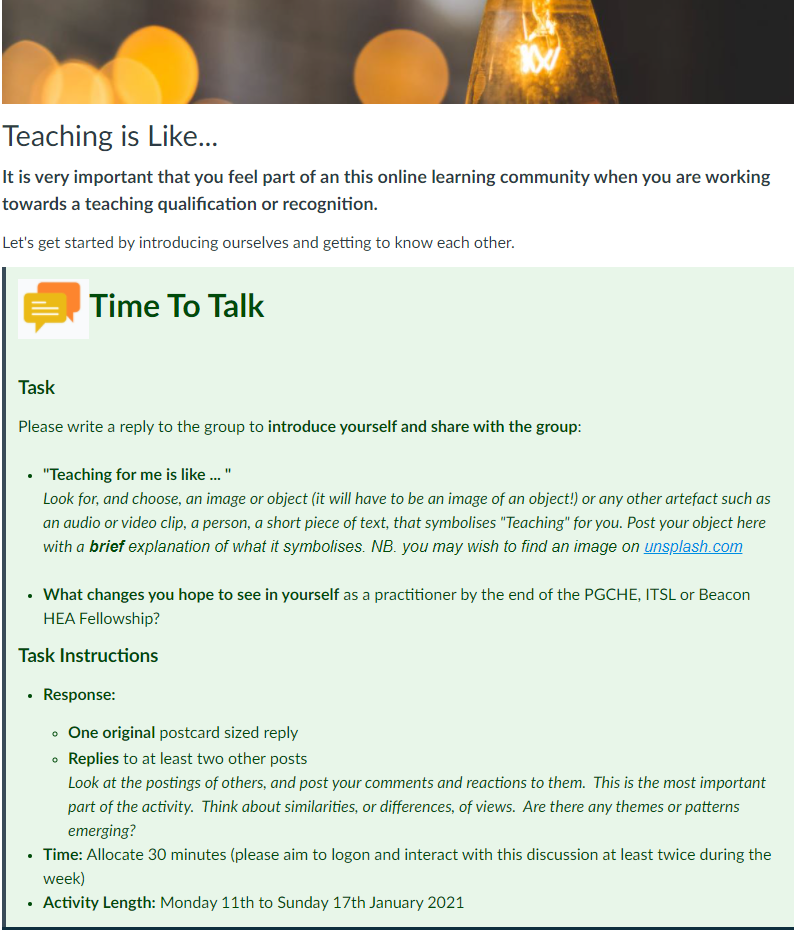 